LCD智慧会议屏规格书100寸智慧屏DS-100BV1.0上海大因多媒体技术有限公司免责声明本手册中的信息已仔细检查，上海大因多媒体技术有限公司LCD智慧屏系统技术不存在侵犯任何专利权或其他第三方权利。上海大因多媒体技术有限公司对任何不包含在本文档中的错误不承担任何责任，上海大因多媒体技术有限公司也不承诺在本文档中更新或保持最新信息。上海大因多媒体技术有限公司保留对此文档或产品进行改进的权利，恕不另行通知。版权声明本文档的任何部分均不得复制，传播，转录，存储在检索系统中或翻译的任何部分转换成任何语言或计算机文件，未经明确的书面许可不得以任何形式或任何方式-电子，手册转载。©上海大因多媒体技术有限公司版权所有2023。版权所有。安全须知请先阅读所有说明，然后再尝试打开包装，安装或在连接电源之前，请操作本设备。打开包装并安装设备时，请记住以下几点：＊始终遵循基本的安全预防措施，以减少火灾风险，电击和人身伤害。＊为避免起火或电击危险，请勿将本机淋雨，潮湿或将本产品安装在靠近水的地方。＊切勿将任何液体溅到本产品之上或之中。＊切勿通过任何方式将任何物体塞入本产品设备上的开口或空槽，因为可能会损坏单元内部零件。＊请勿将电源线连接到建筑物表面。＊仅使用随附的电源设备。 如果电源已损坏请勿使用。＊请勿在电源线上放置任何物品在或放置在人行走的通道上。＊为防止设备过热，请勿将所有设备堆叠在一起或提供通风并允许足够的空间使空气在设备周围流通。＊警告：本产品属于A类设备。在居住环境中，运行此设备可能会造成无线电干扰。修订记录100寸智慧屏产品型号：DS-100B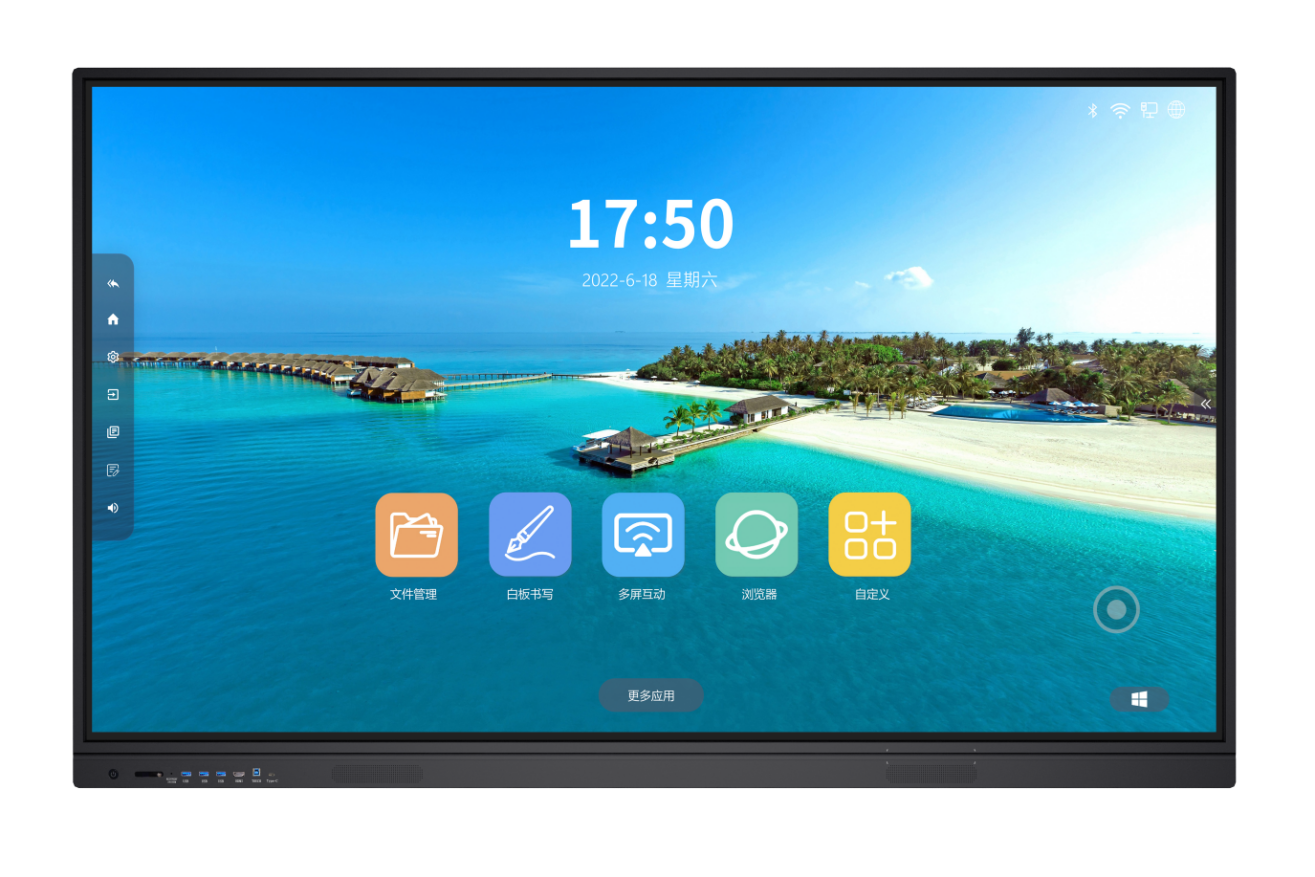 *此文件中包含的所有信息内容最终解释权归本公司，图片仅供参考，所有未经授权和允许的复制都是不被认可和应被禁止的； *此文件中包含所有的参数数据信息为此系列标准版机型的参数信息，不代表我司此系列产品所有的参数和数据，实际参数数据要以与销售签订的具体型号为准；产品特性1.1系统属性：搭载安卓 11 智能操作系统和独特的4K UI设计,所有界面UI分辨率为4K超高清晰度；4核高性能CPU，四核A55架构，最大支持时钟1.9GHz；1.2外观及智能触控：超窄边三等边12mm边框设计，外观整体（全黑色）磨砂材质；前拆式高精度红外触摸框，触摸精度达±1mm，触摸高度 3mm，支持 20 点触控，灵敏度高；带 OPS 接口，可扩展双系统；两路USB 接口支持电脑和安卓共享USB功能；前置Type-C接口多功能扩展，高清视频传输、USB透传、触摸透传、5V /1A供电  (极便捷的多设备链接简单、高效，让会议变得更轻松)前置智能笔吸附卡槽、无螺丝瞬间吸附，简单操作；外接USB，系统自动进入保密模式，输入密码方可解锁，更好保护文件安全；整机能感应并自动调节屏幕亮度来达到在不同光照环境下的不同亮度显示效果。1.3白板书写：4K书写白板，书写笔迹4K超高清分辨率，笔画细腻；高性能书写软件，支持单点、多点书写，增加笔锋书写效果等，支持白板插入图片，加页，手势板檫，放大，缩小及漫游、扫码分享，任意通道任何界面下可进行批注等功能；白板页面无极缩放，可随意撤销和恢复，不限步数；AG 防炫光钢化玻璃，莫氏 7 级硬度，安全有保障，书写体验更佳；1.4会议培训：内置 WPS、欢迎界面、等高效会议软件；内置 2.4G/5G 投屏模块，支持无线上网和 WIFI 热点同时使用（选配双5G）；无线同屏，支持多路同屏，实现镜像反控、远程快照、视频、音乐、文档共享、图片截图、无线遥控器保密性点投等功能；外部输入信号源自动识别跳转，屏幕切换轻松便捷；1.5商业展示：高清图像处理引擎：图像运动补偿、色彩增强处理、点对点精显技术；智能化一体机，悬浮菜单三指触屏跟随、五指触屏休眠；自定义开机画面、主题和背景，本地媒体播放器支持自动分类，满足不同场合需求；侧边栏按钮、手势唤出小窗口功能：投票器、计时器、截屏、童锁、录屏、拍照、触摸感应、智能护眼等方式和触摸控制开关自由切换；二、主要规格参数2.1规格概述三、触摸书写系统3.1产品概述高精度的红外触摸框，通过插值算法的分辨率可高达 32768×32768；支持即插即用；本产品可选择支持二十点触控3.2主要规格参数四、产品结构图(壁挂孔4-M8 900*600)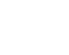 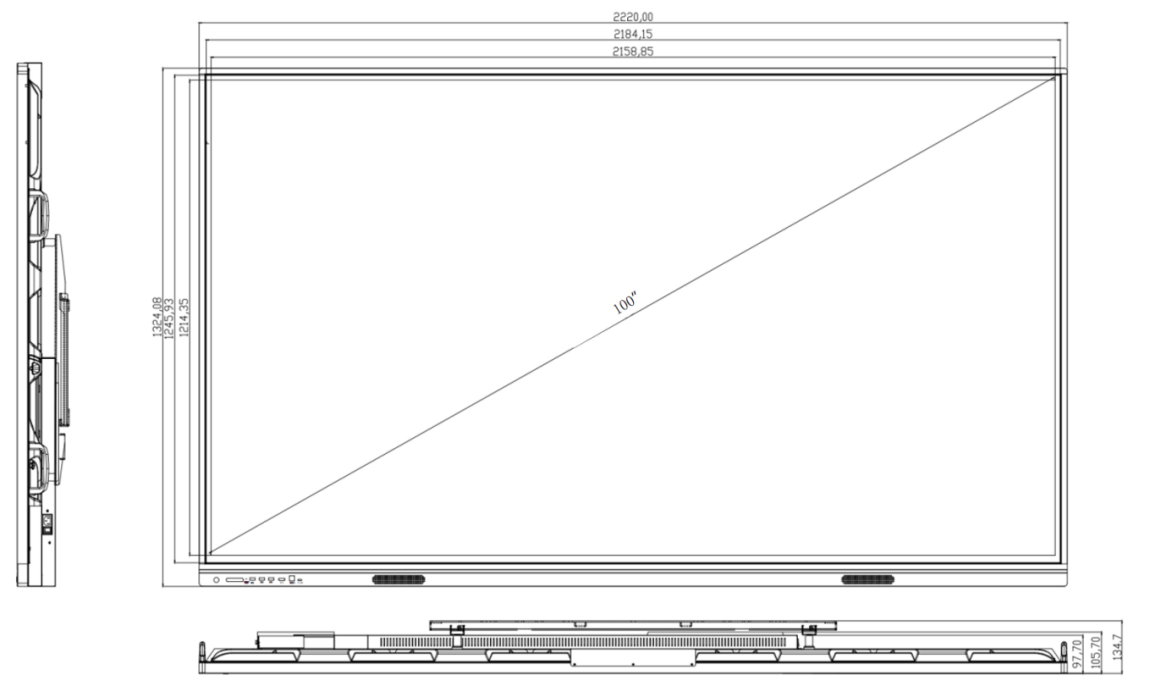 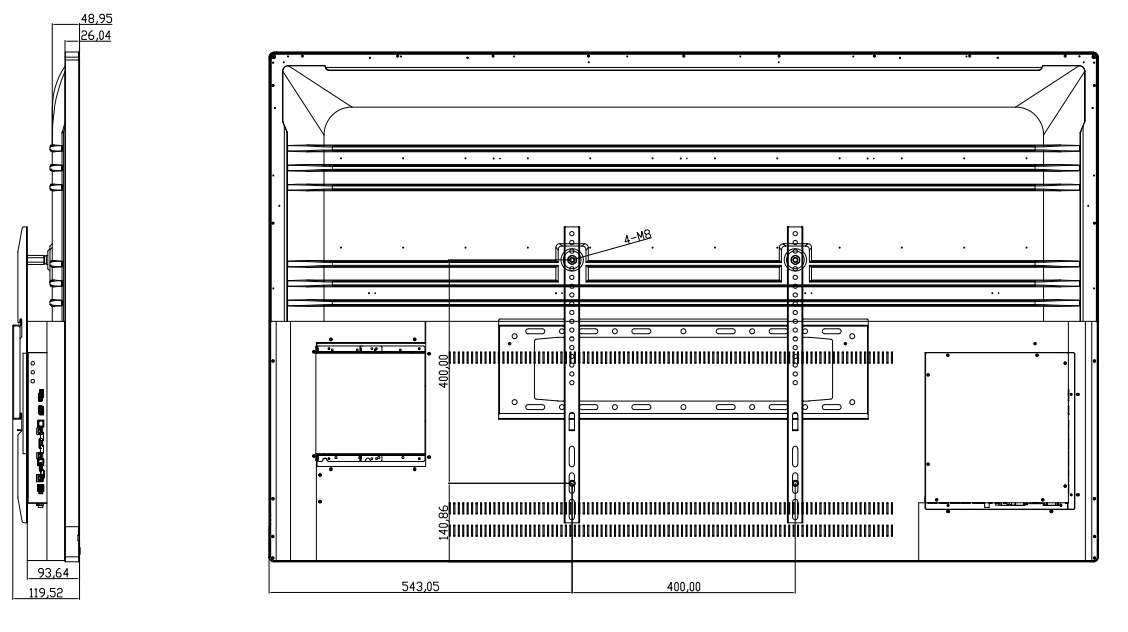 版本号日期变更内容备注V1.02022年10月15日新版制定面板屏幕尺寸100"面板背光类型D-LED面板分辨率3840*2160面板亮度350cd/m²面板屏对比度1200:1面板响应时间8ms面板像素点距0.5622 mm x 0.5622 mm面板帧频60 Hz面板视角178°(H) / 178°(V)面板色彩饱和度(x% NTSC)72 %面板可视面积2158.85（H）*1214.35(V)面板色彩度1.07G (8bits+FRC) 面板寿命50,000 hrs方案芯片Amlogic T982系统属性系统版本Android 11系统属性CPU 架构A55*4系统属性CPU 工作主频1.9 GHz系统属性CPU 核心数四核系统属性GPUMali G52MP2系统属性内部缓存容量（RAM）DDR4 4G系统属性内部存储容量（ROM） 32G其它参数电源100-240V, 50/60Hz其它参数整机功耗(不含OPS)≤400W其它参数待机功耗≦0.5W其它参数OPS 电源19V(DC)/5A其它参数伴音功率8Ω/10W*2其它参数电源开关*1输入输出接口COAX OUT*1输入输出接口RS-232*1输入输出接口AV IN*1输入输出接口AV OUT*1输入输出接口EARPHONE OUT*1输入输出接口RJ45 IN*1输入输出接口HDMI IN*3(前置一组）输入输出接口USB TOUCH*2(前置一组）输入输出接口USB 3.0*1（双通道）输入输出接口USB 2.0*3(前置2组双通道）输入输出接口TF-CARD *1输入输出接口Type-C*1(前置一组）输入输出接口HDMI OUT*1环境因素工作温度0℃ ~ 40℃环境因素储藏温度-10℃ ~ 60℃环境因素工作湿度20% ~ 80%环境因素储藏湿度10% ~ 60%环境因素最长使用时间（小时*天）18Hours*7days结 构净重87.1KG结 构毛重111KG结 构裸机尺寸（长*宽*高）2220MM*105.7MM*1324MM结 构包装尺寸（长*宽*高）2358MM*280MM*1485MM结 构VESA 孔位4-M8 螺丝孔 900mm*600mm结 构外壳材料（面框/后壳）铝型材/钣金结 构外壳颜色（面框/后壳）全黑色语言OSD 菜单简体中文/英语...10多种语言随机附件Wifi 天线*3随机附件吸附书写笔*1随机附件遥控器*1随机附件合格证/保修卡*1随机附件3米电源线*1随机附件壁挂架挂架（内含螺丝）*1（套）触摸参数触摸规格红外触摸框触摸参数玻璃规格4mm 钢化玻璃触摸参数响应速度≤8ms触摸参数触摸精度90%中心区域精准度±1mm，10%边缘区域精准度±3mm触摸参数触摸直径≥3mm触摸参数输入方式手指或专用笔触摸参数理论点击次数无限次接口类型USB 2.0 全速USB 2.0 全速工作电压4.75～5.25V4.75～5.25V功耗≤2 W≤2 W